Глава  администрации							В.Ю. Климов 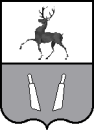 Администрация города ЛукояноваЛукояновского муниципального районаНижегородской областиАдминистрация города ЛукояноваЛукояновского муниципального районаНижегородской областиПостановлениеПостановлениеОт   18.08.2021г.                                                                           № 270 -пОб установлении сроков, исчисляемых со Дня смерти погибших при защите Отечества, а также героев Великой Отечественной войны, по истечении которого возможно присвоение их имен элементам улично-дорожной сети и элементам планировочной структуры, расположенным на территории муниципального образования – городское поселение «Город Лукоянов» Лукояновского муниципального района Нижегородской области          В соответствии с  Федеральным законом от 6 октября 2010 года № 131-ФЗ « Об общих принципах организации местного самоуправления в Российской Федерации», законом РФ от 14.01.1993 № 4292-1 «Об увековечении памяти погибших при  защите Отечества»,   , администрация города Лукоянова постановляет:1. Установить,  присвоение имен героев  погибших при защите Отечества , а также героев Великой Отечественной войны  улицам, площадям и учреждениям,  расположенных на территории муниципального образования- городское поселение «Город Лукоянов» муниципального района Нижегородской области, осуществляется в срок не более 3 лет, исчисляемый со дня смерти  защитников Отечества,  а также героев Великой  Отечественной войны, по истечении, которого возможно присвоение их имен.
    2. Разместить  настоящее постановление на официальном сайте органов местного самоуправления администрации  поселения «Города Лукоянов» Нижегородской области. 3. Контроль  за исполнением  настоящего постановления возложить на заместителя главы администрации г.Лукоянов Н.Н. Митрохина 